Анкета выпускника1Фамилия, имя, отчество 
(с указанием фамилии на момент обучения в вузе)Ралько Светлана Петровна2Место проживания на момент поступления в вуз (достаточно названия населенного пунктар.п. Сосновый Бор, Светлогорский р-н3Место проживания в настоящее время вуз (достаточно названия населенного пункта)г. Светлогорск4Год окончания вуза2000г.5Специальность по дипломуУчитель начальных классов, музыки и пения6Форма обучениядневная7В настоящее время Вы работаете по специальности?нет8Какую должность Вы занимаете 
в настоящее время?Ведущий специалист отдела культуры Светлогорского райисполкома9Презентация Вашего педагогического опыта?10Ваше фото (можно в сравнении на момент окончания вуза и в настоящее время)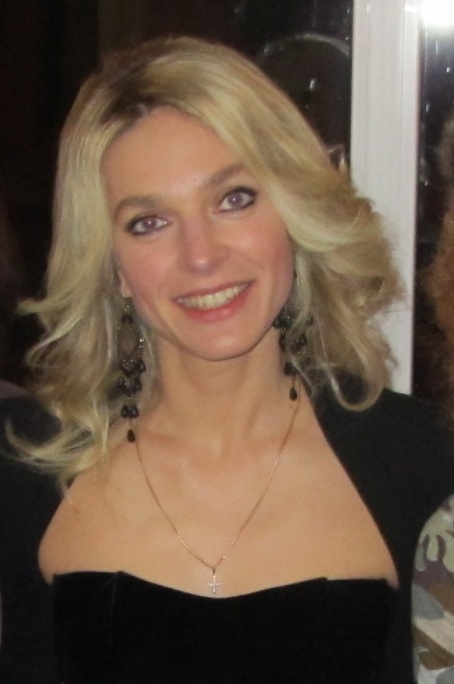 2013г.11Ваш E-mail7819Lanar0211@rambler.ru